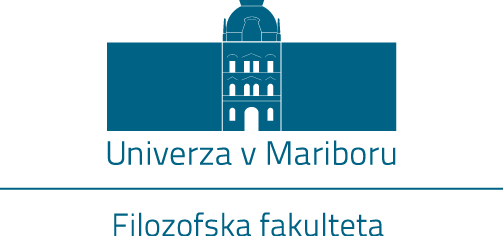 DNEVNIK PRAKTIČNEGA USPOSABLJANJA ZA ŠTUDENTE GEOGRAFIJE – NEPEDAGOŠKA SMERIme in priimek študenta/ke________________________Študijsko leto___________________Avtorjidr. Eva Konečnik Kotnik, izr. prof. dr. Vladimir Drozg, izr. prof.Špela Flegar, diplomirana geografinja (UN) in profesorica pedagogike (UN), študentkaLektoricaNina Horvat, diplomirana slovenistka (UN) in diplomirana geografinja (UN), študentkaMaribor, april 2018	1 PREDGOVORDvopredmetni nepedagoški študijski program druge stopnje Geografija je akreditiran program na Filozofski fakulteti Univerze v Mariboru. Namen študijskega programa je izobraziti in usposobiti strokovnjake za delo na področjih, kjer je potrebno poznavanje zgradbe prostora in metod, s katerimi prepoznavamo razmere in procese v pokrajini. Njegov namen je tudi približati študentom humanistične vrednote, ki so potrebne za odgovorno, etično in k trajnostnemu razvoju naravnano delo. Študij je vsebinsko raznovrsten, saj posega na področja naravoslovja, družboslovja in humanistike. Pri predmetu Projektno delo – praksa naj bi kandidati dobili vpogled v delovno področje, kjer so potrebna podobna znanja in veščine, kot jih pridobivajo v času študija. Med slednje lahko štejemo:prepoznavanje pojavov in procesov v pokrajini,poznavanje in analiziranje strukture pokrajine, poznavanje in analiziranje lastnosti naravnih in družbenih pokrajinotvornih elementov ter vzročno-posledičnih povezav med njimi,obvladovanje postopka zbiranja, analize in interpretacije podatkov, ki se nanašajo na pojave in procese v prostoru,priprava in predstavitev rezultatov svojega dela v pisni in kartografski obliki.2 NAMEN IN CILJI PRAKTIČNEGA USPOSABLJANJA Namen praktičnega usposabljanjaNamen praktičnega usposabljanja študentov geografije je vzpostaviti povezavo med teoretičnim poznavanjem pokrajine oziroma prostora ter možnostmi uporabe pridobljenega znanja in veščin v realni družbeni praksi na primeru izbrane delovne organizacije. Študent/ka naj bi pridobil/a praktične izkušnje, povezane z delovnimi zadolžitvami, odgovornostjo do dela in sodelavcev. Prav tako naj bi ovrednotil/a vrednost lastnega znanja in veščin pri izpolnjevanju delovnih nalog.2.2 Cilji praktičnega usposabljanja študenta/keV okviru praktičnega usposabljanja naj bi študent/ka geografije:spoznal/a eno od področij oz. delovnih organizacij, kjer je mogoče uporabiti znanja in veščine, pridobljene v času študija,spoznal/a vsebino, postopek in način dela v izbrani delovni organizaciji,spoznal/a in izkusil/a socialno okolje v delovnem procesu,sodeloval/a pri izdelavi konkretnega produkta oz. pri izvedbi različnih delovnih nalog ter tako izpopolnil/a znanje s praktično izkušnjo,ovrednotil/a vrednost lastnega znanja in veščin pri izpolnjevanju delovnih nalog,ovrednotil/a možnosti aplikacije geografije v izbrani delovni organizaciji.3 NALOGE VSEH SODELUJOČIH V PROCESU PRAKTIČNEGA USPOSABLJANJA3.1 Naloge koordinatorja/ice praktičnega usposabljanja na fakulteti 	Praktično usposabljanje sodi v okvir predmeta Projektno delo – praksa, ki se izvaja v letnem semestru drugega letnika dvopredmetnega nepedagoškega študijskega programa druge stopnje Geografija. Predmet zajema:pripravo na prakso na instituciji, izvedbo prakse na instituciji in evalvacijo praktične izkušnje. Priprava na institucionalno prakso zajema skupinsko seminarsko delo in individualne konzultacije s praktikanti na fakulteti. V okviru seminarskega dela fakultetni/a koordinator/ica prakse predstavi:namen in cilje opravljanja prakse, različne možnosti opravljanja prakse, institucije, ki sodelujejo s fakulteto pri opravljanju prakse,postopek praktičnega usposabljanja (od priprave do evalvacije), postopek prijave na prakso in postopek evidentiranja opravljene prakse,obrazce in dokumente, ki jih morajo praktikanti poznati in izpolniti. Individualne konzultacije so namenjene predvsem usmerjanju praktikanta/ke in osebnemu svetovanju pri izbiri ustreznega delodajalca. Koordinator/ica prakse komunicira s sodelujočimi partnerskimi institucijami in posreduje pri sklepanju sporazumov o praktičnem usposabljanju študenta/ke, ki jih skleneta Filozofska fakulteta Univerze v Mariboru in partnerska institucija. Koordinator/ica posreduje tudi pri pripravi sporazuma z institucijo, s katero ta še ni bil sklenjen.Koordinator/ica prakse v skladu s svojim urnikom obišče študente na praksi ter se seznani s pogoji in vsebinami njihovega dela. Študente/ke praktikante/ke spodbuja, usmerja in z njimi izmenjuje strokovne informacije.Po praksi v okviru seminarskega dela usmerja evalvacijo prakse, pregleda in ovrednoti Dnevnik praktičnega usposabljanja za študente geografije – nepedagoška smer, sprejme študentovo/tkino Poročilo o opravljeni praksi ter na podlagi prijave študenta/tke na izpit iz predmeta Projektno delo – praksa evidentira opravljenost prakse v AIPS-u.3.2 Naloge mentorja/ice na izbrani institucijiŠtudent/ka ima v času opravljanja prakse na izbrani instituciji mentorja/ico. Mentor/ica spodbuja, vodi in usmerja praktikanta/ko. Uči ga/jo kritičnega mišljenja, odgovornosti in timskega dela, mu/ji nudi konstruktivne povratne informacije in postavlja izzive.Pred prakso ali na začetku prakse mentor/ica skupaj s praktikantom/ko oblikuje urnik dela za čas trajanja prakse (60 ur), ki ga lahko sproti razvija in dopolnjuje. Praktikanta/ko seznani z institucijo, dokumentacijo oz. pravnimi podlagami za delo, s postopkom izdelave končnega produkta, z moralno-etičnimi vrednotami institucije ter s pravili varnosti pri delu. Organizira možnosti komunikacije praktikanta/ke z različnimi profili sodelavcev oz. možnosti vključevanja praktikanta/ke v timsko delo. Praktikantu/ki dodeli delovne zadolžitve in jih preverja.Smiselno je, da se praktikanta/ko vključi v čim več delovnih in družabnih aktivnosti na instituciji oz. da se ga seznani s čim več delovnimi področji in opravili.Mentor/ica na instituciji opravi s praktikantom/ko zaključni razgovor, na katerem ovrednoti opravljeno delo ter podpiše in overi Potrdilo o opravljeni praksi s pečatom.3.3 Naloge študenta/ke praktikanta/keŠtudent/ka se mora pred prakso na instituciji udeležiti skupinskih seminarjev v okviru predmeta Projektno delo – praksa na fakulteti. Skozi te dejavnosti se seznani s posebnostmi predmeta in prakse na instituciji. Pred prakso mora natančno prebrati navodila in jim nato slediti v Dnevniku praktičnega usposabljanja za študente geografije – nepedagoška smer. V dogovoru s koordinatorjem/ico prakse, študent/ka do konca zimskega semestra izbere institucijo, na kateri želi opravljati praktično usposabljanje. Pri tem izhaja iz nabora institucij, ki že sodelujejo s fakulteto, in iz svojega študijskega oz. profesionalnega interesa. Študent/ka lahko predlaga oz. sam/a izbere institucijo, na kateri bi želel/a opravljati praktično usposabljanje, četudi fakulteta z njo še ni sodelovala.Pred prakso študent/ka osebno naveže stik z izbrano institucijo in opravi prvi razgovor z odgovorno osebo. Natančneje se dogovori o času, načinu opravljanja (strnjeno, razpršeno) in vsebini prakse (delovne naloge). Z mentorjem/ico pregledata Dnevnik praktičnega usposabljanja za študente geografije – nepedagoška smer in oblikujeta natančnejši urnik prakse.Študent/ka v Službi za študijske zadeve prevzame napotnico za prakso in jo odda na izbrani instituciji na začetku praktičnega usposabljanja.Med prakso študent/ka vestno opravlja dodeljene naloge in upošteva pogoje institucije v skladu z nameni in cilji praktičnega usposabljanja. Odgovorno in spoštljivo upošteva navodila mentorja/ice na instituciji in ga/jo obvešča o vseh vidikih svojega dela. Po potrebi komunicira z mentorjem/ico na fakulteti. Vodi Dnevnik prakse, v katerem predstavi časovnico, reflektira izkušnje in opiše delovne naloge. Vanj vključi tudi primere dokumentacije in praktičnih izdelkov. Študent/ka praktikant/ka ob zaključku prakse z mentorjem/ico na instituciji opravi zaključni evalvacijski razgovor, pridobi Potrdilo o opravljeni praksi in ga skupaj z Dnevnikom praktičnega usposabljanja za študente geografije – nepedagoška smer odda koordinatorju/ici na fakulteti. Potrdilo mora vsebovati podpis mentorja/ice iz delovne organizacije in žig. Po opravljeni evalvaciji na fakulteti se študent/ka prijavi na izpit iz predmeta Projektno delo – praksa. 3.4 Naloge Službe za študijske zadeve na FF UMNa podlagi informacij koordinatorja/ice praktičnega usposabljanja na fakulteti pripravi sporazum o praktičnem usposabljanju študenta/ke ter posreduje pri sklepanju le-tega med Filozofsko fakulteto UM in izbrano institucijo.Izda študentu/ki napotnico, ki služi kot identifikacijski dokument v delovni organizaciji, kjer bo študent/ka opravljal/a prakso. 4 DNEVNIK DEJAVNOSTI(izpolni študent/ka)DEJAVNOST 1: Načrtovalni razgovor z mentorjem/ico praktičnega usposabljanjaNa kratko povzemite uvodni razgovor z mentorjem/ico na izbrani instituciji.(Bo praksa potekala strnjeno ali razpršeno? Kdaj bo potekala? Kakšen bo urnik oz. časovnica?)DEJAVNOST 2: Opis institucije Opišite institucijo, na kateri opravljate prakso. (Predlogi: vizija, razvoj in organigram institucije, vsebinska področja dela institucije, deležniki pri nastajanju končnega produkta, dokumentarni in drugi pripomočki dela …)DEJAVNOST 3: Vključevanje v dejavnostiV dogovoru z mentorjem/ico na instituciji opišite aktivnosti in delovne obveze, ki ste jih opravili v času praktičnega usposabljanja (po dnevih ali vsebinskih sklopih). (Predlogi aktivnosti: delovni sestanki, zbiranje in priprava podatkovnih podlag in drugih delovnih gradiv oz. produktov, ogled dokumentacije, delo na terenu, delo s strankami, izobraževanje …)DEJAVNOST 4: Končni evalvacijski razgovor z mentorjem/ico praktičnega usposabljanja na institucijiPovzemite pridobljene izkušnje in spoznanja.(Kako bi ovrednotili vaše praktično usposabljanje? Kaj predlagate glede organizacije in vsebine prakse v prihodnosti? Katera ključna znanja in kompetence ste pridobili? Ovrednotite možnosti realizacije geografije pri delovnih nalogah v izbrani instituciji.)5 IZJAVA IN OBRAZCI5.1 Izjava o molčečnosti (izpolniti v primeru potrebe, izražene na instituciji)Podpisani/-a študent/-ka (ime in priimek) ________________________________________________________________študijske smeri Geografija in _________________________________________izjavljam, da v okviru praktičnega usposabljanja na izbrani instituciji (naziv institucije) ________________________________________________________________podatkov z različnih sestankov in razgovorov, na katerih bom prisoten/na, ne bom javno razkrival/a.O svojih ugotovitvah in opažanjih bom poročal/a zgolj v Dnevniku praktičnega usposabljanja za študente geografije – nepedagoška smer, ki je interni dokument fakultete.Kraj in datum 							Podpis študenta/ke___________________________ 	        ____________________________5.2 Obrazec 1 Potrdilo mentorja/ice praktičnega usposabljanja na izbrani instituciji o opravljenem praktičnem usposabljanju (izpolni študent/ka, potrdi mentor/ica na instituciji)5.3 Obrazec 2Končna evalvacija koordinatorja/ice praktičnega usposabljanja na fakulteti6 VIRVloga za akreditacijo dvopredmetnega nepedagoškega študijskega programa 2. stopnje Geografija: http://www.ff.um.si/oddelki/geografija/studijski-programi.dot (20. marec 2018)7 PRILOGE (doda študent/ka)Dejavnost 3/1: Dejavnost 3/2:Dejavnost 3/3:Ime in priimek študenta/keID, številka indeksaNaziv in naslov institucijeMentor/ica (ime in priimek)Čas opravljanja prakse (datum)Komentar mentorja/ice na instituciji (neobvezno)Podpis študentaPodpis mentorja/ice, pečat institucijeKraj in datumOcena (opravljeno/neopravljeno) in morebitni komentar o uspešnosti prakse in Dnevniku praktičnega usposabljanja za študente geografije – nepedagoška smer.